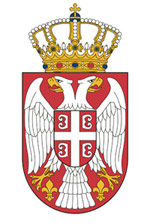 Република СрбијаМИНИСТАРСТВО КУЛТУРЕИ ИНФОРМИСАЊАБрој: 404-02-52/2015-07/4-1-2 Датум: 21.10.2015. Б е о г р а дВлајковићева 3ЈН МВ 10/2015 ПРЕДМЕТ: ОДГОВОРИ НА ПИТАЊА  ЈН МВ 10/2015          Сходно  члану 63.  Закона о јавним  набавкама („Сл. гласник РС”, бр. 124/12, 14/15 и 68/15), а у вези  питања заинтересованих лица од 21.10.2015.године, која се односе на јавну набавку  мале  вредности услуга Наручиоца  Министарства културе и информисања  број  10/2015 - услуге  набавке хотелског смештаја за потребе Министарства културе и информисања које гласи:ПИТАЊЕ:„ У вези  јавне набавке број 10 2015  услуга набавке хотелског смештаја за потребе Министарства културе и информисања указујемо  на потребу да  прецизно  дефинишете  максималан рок  важења  понуда јер  недефинисањем максималног  рока  остављате  могућност  да се искаже  непримерено дугачак рок који често уме да буде исказан милионима година или  бесконачно....имајући у виду  чињеницу да поједине  агенције  добијају на тендерима са максималним роком важења понуде:бесконачно.Љубазно вас молимо да нам предочите Ваш став по овом критеријуму за доделу уговора. Ако је рок важења понуде од нпр. милион година или бесконачно прихватљив (што је и теоретски немогуће)  молимо Вас  да нас писмено известите о томе, како бисмо и ми могли да  наведемо  исти НЕРАЗУМАН максималан   рок важења понуда. Очекујемо од Вас , да заузмете став по томе и да нас известите конкретно који је максималан  рок важења понуде или да тај услов избаците из конкурсне документације као трећи подкритеријум за доделу уговора, у случају  када два или више понуђача имају исту цену и исти рок плаћања. ОДГОВОР:1. Наручилац   је у   Конкурсној документацији  предвидео  као резервне  критеријуме,  уколико две или више понуда имају исту понуђену цену, као најповољнија понуда биће изабрана понуда оног понуђача који је понудио дужи рок плаћања за услуге које су предмет јавне набавке. У случају истог понуђеног рока плаћања, као најповољнија понуда биће изабрана понуда оног понуђача који је понудио дужи рок важења понуде. Рок  важења понуде  је наведен  у  Обрасцу  понуде   на страни 24. Конкурсне документације, где је  захтевано од   Понуђача    да  наведе  рок важења   своје понуде.  Рок важења понуде  се односи  на период од  дана отварања  понуда  и  рок не може бити  краћи од   30 дана.  У складу  са својим пословањем  Понуђач одређује   горњу  границу имајући у виду  предмет  и рок трајања  уговора   ове јавне набавке. Рок важења понуде  се исказује у данима  -  број дана. Наручилац   неће прихватити  Понуду  као прихватљиву  где је рок исказан као  бесконачно или милионима година. У случају да две или више понуда и после употребе додатног елемента критеријума имају исти број пондера уговор ће бити додељен по систему жребања. Сви понуђачи који су поднели прихватљиве понуде биће позвани да присуствују поступку доделе уговора путем жребања. КОМИСИЈА  ЗА ЈАВНУ  НАБАВКУ 